BiographyAlain le Loux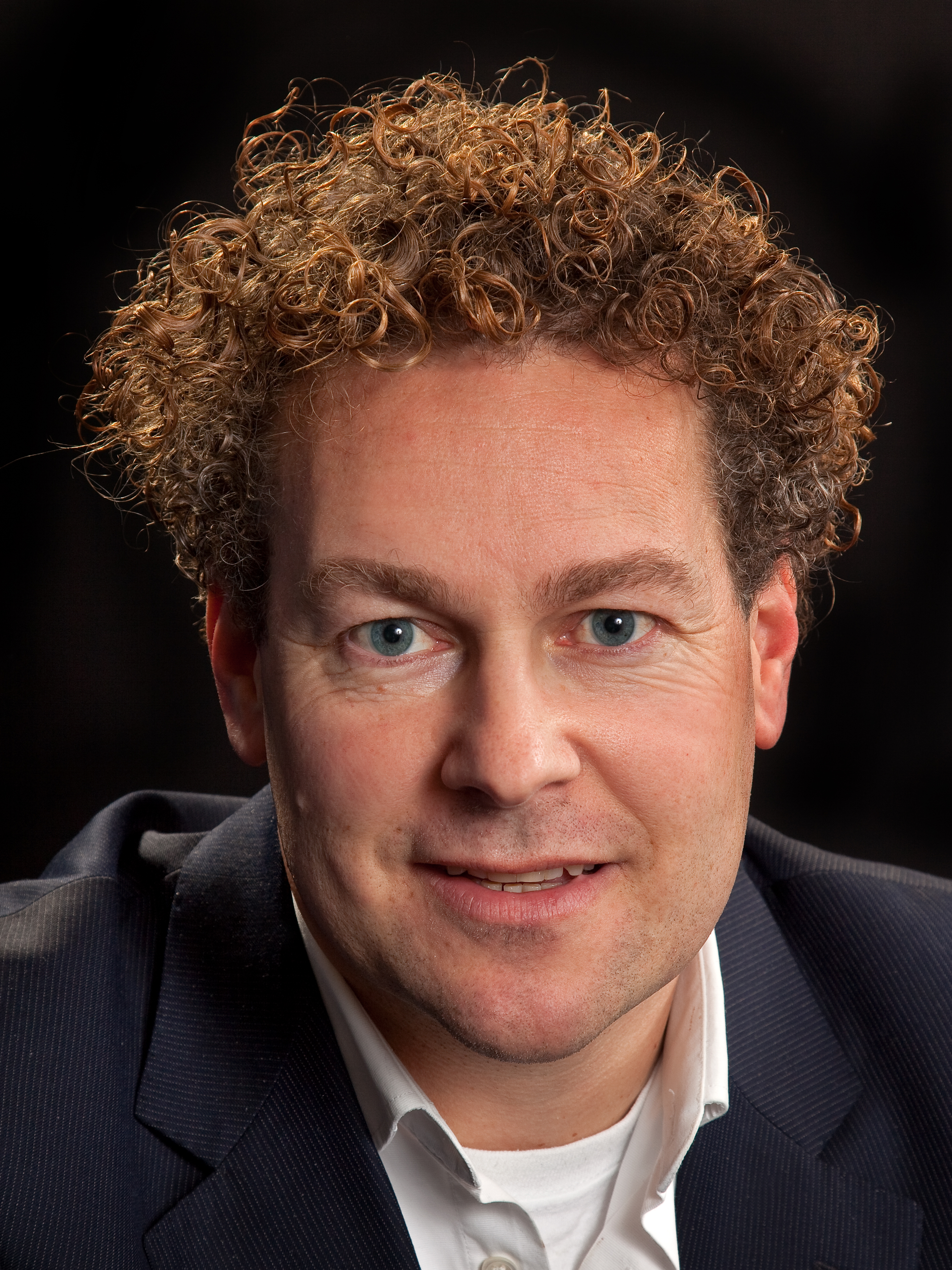 Business Development Accelerator, EIT ICT LabsAlain le Loux, is part of the international Business Developer Accelerator, he is based in EIT ICT Labs Eindhoven.  Alain le Loux MSc. MBA studied from 1989 to 1994 Computer Science and Business Administration at the University of Twente. In the last years he has also finished a study Communication Management. Then followed a long career at PinkRoccade (biggest national IT-provider): started as a consultant at the National Computer Center (RCC), then into a role as Project Manager and since 1999 in various management and executive positions. On his departure he was member of the executive committee, worldwide responsible for the best practices of Application Services and Division Director of the Division Application Services & Projects (1,000 employees; 130 million revenue) within Getronics PinkRoccade. During this career Alain le Loux graduated in 2001 cum laude for an Executive MBA program.In 2008, Alain le Loux became CEO of Virobuster Technologies. With this company he got a national reputation and he stood in May 2008 on the front page of the Telegraph newspaper. Due to the strong media campaign the company was on the main Dutch NOS Journal on Television and different other TV broadcasts. Later in that year he won the Young Technology Award for the best pitch. In addition, Alain le Loux is regularly asked for interviews, for example in the yearbook of Priva but also live in broadcasts on Business News Radio, RTL, NOS and the Worldwide Radio. After Virobuster Technologies was sold to the German multinational JK-Products, Alain le Loux started as a coach for high-tech startups. Since 2011 Alain le Loux is Business Accelerator for EIT ICTLabs and he coaches around 20 European high-tech startups per year.Contact information:
Alain le LouxBusiness AcceleratorEIT ICT LabsHigh Tech Campus 31
5656 AG EindhovenThe Netherlandsmobile:	+ 31 (0)6 295 26 381alain.leLoux@eitictlabs.euFor more information go to www.eitictlabs.eu